Curriculum Overview for BusinessYear 10Half Term 5 & 6: People Substantive Knowledge:The role of human resources, discuss organisational structures, different ways of working, communications, recruitment and selection process, motivation and retention, training and development, employment law. Disciplinary Knowledge:Identify, evaluate, analyse, explain, show understanding, apply knowledge on key aspects of people in business.Skills for Paper 1.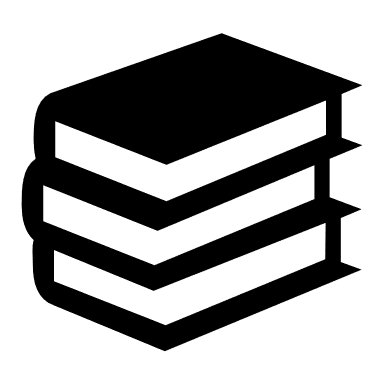 Model readingReading out loudSkim and Scan of source informationDecoding termsEtymology of key termsHalf Term 5 & 6: People Substantive Knowledge:The role of human resources, discuss organisational structures, different ways of working, communications, recruitment and selection process, motivation and retention, training and development, employment law. Disciplinary Knowledge:Identify, evaluate, analyse, explain, show understanding, apply knowledge on key aspects of people in business.Skills for Paper 1.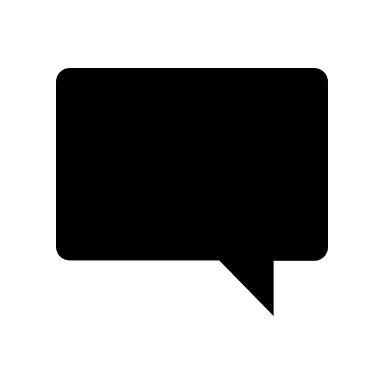 Human resources, human resource plan, functions, regulations, zero-hours contract, organisational structures, tall, flat structures, flexible working, temporary working, layers, delayering, accountability, chain of command, subordinates, span of control, delegation, job description, communication, person specification, induction training, recruitment agency, internal methods, external methods of recruitment, CV, application forms, interviews, group activities, references, motivation, retention of workers, turnover of labour, productivity, profit sharing, bonus, fringe benefits, praise, award scheme, working environment, on-the-job, off-the-job training, professional development, apprenticeship, employment law, discrimination, working time directive, employment tribunal, trade union, contract of employment,Half Term 5 & 6: People Substantive Knowledge:The role of human resources, discuss organisational structures, different ways of working, communications, recruitment and selection process, motivation and retention, training and development, employment law. Disciplinary Knowledge:Identify, evaluate, analyse, explain, show understanding, apply knowledge on key aspects of people in business.Skills for Paper 1.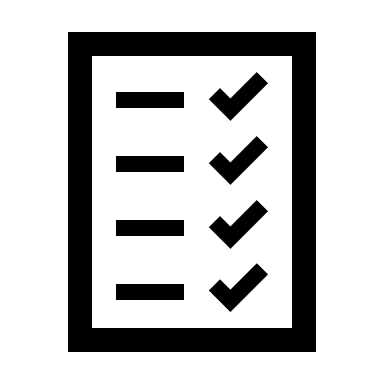 Formative assessmentKnowledge checksQuiz, Practice questionsSummative assessmentEnd of unit assessmentHalf Term 5 & 6: People Substantive Knowledge:The role of human resources, discuss organisational structures, different ways of working, communications, recruitment and selection process, motivation and retention, training and development, employment law. Disciplinary Knowledge:Identify, evaluate, analyse, explain, show understanding, apply knowledge on key aspects of people in business.Skills for Paper 1.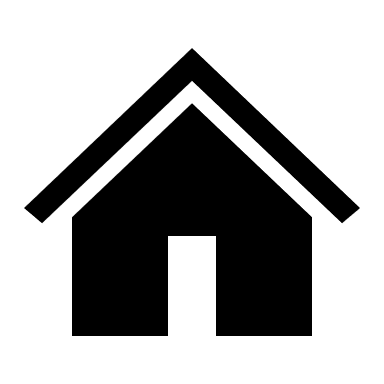 SenecaPractice questions,revision tasksResearch tasks – Organisation structures